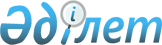 Об установлении ограничительных мероприятий на улице Долана села Жанажол сельского округа Первомаевка
					
			Утративший силу
			
			
		
					Решение акима сельского округа Первомаевка Толебийского района Южно-Казахстанской области от 22 декабря 2014 года № 33. Зарегистрировано Департаментом юстиции Южно-Казахстанской области 29 декабря 2014 года № 2932. Утратило силу решением акима Первомаевского сельского округа Толебийского района Южно-Казахстанской области от 24 февраля 2015 года № 10      Сноска. Утратило силу решением акима Первомаевского сельского округа Толебийского района Южно-Казахстанской области от 24.02.2015 № 10.

      В соответствии с Законами Республики Казахстан от 23 января 2001 года "О местном государственном управлении и самоуправлении в Республике Казахстан", Республики Казахстан от 10 июля 2002 года "О ветеринарии", на основании представления руководителя Толебийской районной территориальной инспекции Южно-Казахстанской областной территориальной инспекции Комитета ветеринарного контроля и надзора Министерства сельского хозяйства Республики Казахстан от 26 ноября 2014 года № 01-13/259 и в целях ликвидации очагов заразных болезней животных РЕШИЛ:

      1. В связи с заболеванием бешенства собаки, принадлещаей жителю улицы Долана села Жанажол сельского округа Первомаевка А.Аширбековой, установить ограничительные мероприятия на улице Долана.

      2. Контроль за исполнением настоящего решения возложить на заместителя акима сельского округа Первомаевка Ж.Шалгынбаеву.

      3. Настоящее решение вводится в действие со дня первого официального опубликования.


					© 2012. РГП на ПХВ «Институт законодательства и правовой информации Республики Казахстан» Министерства юстиции Республики Казахстан
				
      Аким сельского округа Первомаевка

Е. Кадырбеков
